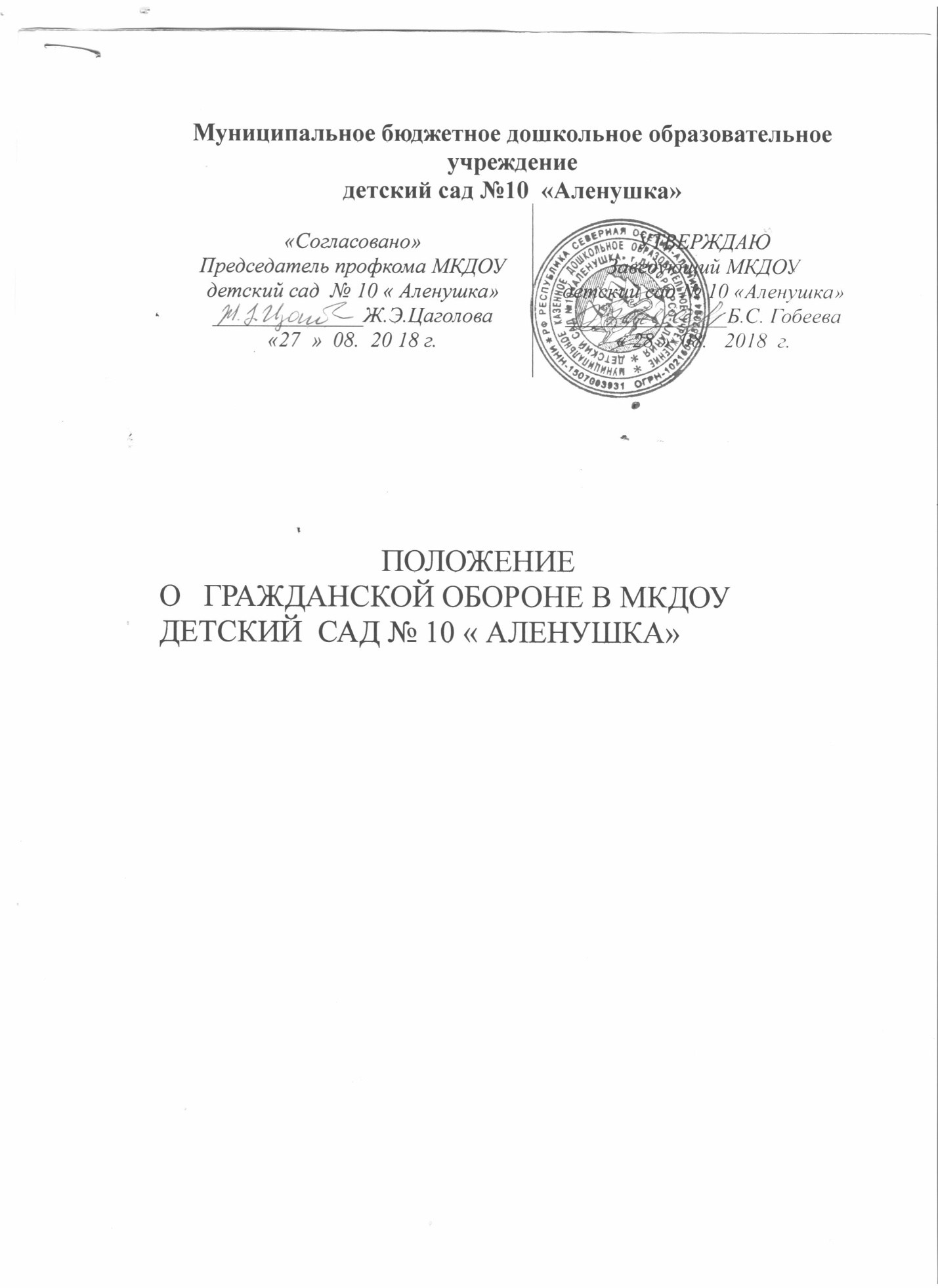 Гражданская оборона отдела является составной частью гражданской обороны района как системы оборонных мероприятий, осуществляемых в мирное и военное время в целях защиты работников отдела, технического персонала от оружия массового поражения и других средств нападения противника, а также от последствий аварий, катастроф и стихийных бедствий.Основными задачами ГО отдела считать:защита постоянного состава в период их пребывания в отделе при возникновении ЧС в мирное время, а также при угрозе нападения и при возникновении очагов поражения в мирное время;оказание помощи пострадавшим на авариях, при пожарах, наводнениях и других стихийных бедствиях;создание и поддержание в готовности пункта управления, средств оповещения, связи;-	наблюдение за состоянием атмосферы;-	оповещение работников ДОУ и доведение до них требований штаба
ГО и ЧС района по обстановке;изучение района размещения работников ДОУ , членов их семей при эвакуации;предоставление своих помещений для размещения населения;разработка документации на мирное и военное время по ГО и ЧС. Выполнение задач ГО  МКДОУ детский сад №10 «Аленушка» достигается:заблаговременным планированием мероприятий ГО;- целенаправленной подготовкой должностных лиц ДОУ  и выполнением своих функциональных обязанностей в различной обстановке;-	изучение возможностей и определением оптимальных вопросов по
защите постоянного состава работников ДОУ;-	совершенствованием ГО в МКДОУ детский сад №10 «Аленушка»;-	периодическим заслушиванием должных лиц ГО о состояние
доверенных им участков работы по ГО.В выполнении задач по ГО участвуют все работники ДОУ и несут персональную ответственность за исполнение обязанностей в соответствии с законодательством. Структура Детского сада по выполнению задач ГО и ЧС:              1). Начальник    ГО в МКДОУ детский сад №10 «Аленушка»  - заведующая ДОУ – Б.С.Гобеева2) Штаб ГО и ЧСПредседатель- заведующий ДОУ- Б.С.ГобееваЧлены штаба- медсестра –М.А. Амилаханова .             Завхоз- З.Х. Гецаева.               3). Нештатные формирования ГО и ЧС :             Звено пожаротушении             Председатель: завхоз – З.Х. Гецаева.              Члены звена- повар- Сабанова А.К.                                    -рабочий – Мзоков В.Б.Ф.И.О уточняются ежегодно.Руководство гражданской обороной ДОУ осуществляет заведующий ДОУ, который является  ответственным за жизнь и здоровье работников в мирное и военное время.Организация и непосредственное руководство работой постоянного состава работников осуществляется штабом по делам ГО, который назначается приказом заведующего ДОУ.Рассмотрено на заседании Общего собрания трудового коллектива МКДОУ детский сад №10 «Аленушка» протокол № 2 « 27 » 08.  2018г                   ________________________________________